独立行政法人日本スポーツ振興センター委託事業「アスリートパスウェイの戦略的支援（競技別コンソーシアムによる地域パスウェイの整備）」スピードクライミングタレント選出トライアウト（2期生）実施要項目指せ!金メダル　スピードクライミング日本代表候補募集!!日本山岳・スポーツクライミング協会（JMSCA）はオリンピックや世界選手権などを含む大会に出場する、スピードクライミング*の「将来の日本代表候補」を千葉県で募集します。特に、スピードクライミング未経験者のチャレンジを積極的に受け入れています。*スピードクライミング：高さ15メートルの壁で、コースをどれだけ早く登るかを競う種目１目　　的地域の有能なタレント又はアスリートから中央競技団体が育成するナショナルタレントへのパフォーマンス移行を支援するプログラムの整備を行い、強固で持続可能なアスリートパスウェイの構築に貢献する。２基本計画主　催　　　　公益社団法人 日本山岳・スポーツクライミング協会連携団体　　千葉県競技力向上推進本部協　力　　　　一般社団法人 千葉県山岳・スポーツクライミング協会、千葉県立幕張総合高等学校期日・場所　令和4年4月29日（金・祝）（雨天決行）千葉県立幕張総合高等学校教室棟Ⅰクライミングウォール　千葉市美浜区若葉3-1-6時　程　　　※感染状況等により施設が急遽利用できない場合は中止し、下記の予備日に実施します。その場合、メール等で案内します。また、上記期日にどうしても都合がつかない場合は下記予備日に対応が可能です。申込みの際にその旨を備考欄に記載ください。予備日　　　令和4年5月22日（日）（雨天決行）対象年齢　　小学6年生、中学生参加資格　　千葉県在住・在学である事（スピード種目経験の有無は問わない）募集定員　　先着最大30名程度選出人数　　若干名をJMSCAスピードアスリート候補生に認定JMSCAスピードアスリート候補生の活動・5月より週1回程度地域コーチによる指導と月1回程度トップコーチによる指導を実施・タイム等で選考された選抜選手を対象に、年3回程度合宿を実施（場所は鳥取・愛媛など）・日本代表選考大会により選考基準を突破した選手は本事業での活動と合わせて日本代表チームによる強化を実施トライアウト内容　20m走、懸垂、垂直跳びなど、実際のクライミング試技、面談トライアウトに挑戦できる条件スピードクライミング日本代表候補選出に対して強い意志のある男子・女子高所が極端に苦手でない毎週の練習に参加できる選手（部活や他競技との両立可能）参加費　　　無料持ち物　　　運動のできる服装、トレーニングシューズ（屋外）、タオル、着替え、飲料・昼食、筆記用具、①トライアウト参加同意書、②健康チェック表2（①、②の詳細はオンデマンド説明会を参照。オンライン質問会も開催。）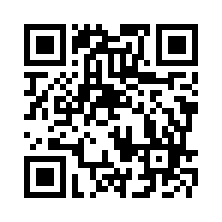 オンデマンド説明会（ブログにて配信）　https://jmsca-speedathlete.hatenablog.com/　ブログパスワード　pari2024オンライン質問会　4/23（土）14時・19時（30分程度。詳細はブログに掲載。）※チャットでの参加可能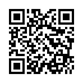 申込み　　　4/24（日）までにwebにて　https://ws.formzu.net/dist/S63781860/【スケジュール】トライアウトまでのスケジュールとなります。4/23　 14時・19時　オンライン質問会4/24  申込締切4/29　9時-15時　トライアウト5/22　9時-15時　トライアウト予備日【新型コロナウイルス感染防止対策】※以下は選手のみに適用（面談に参加する保護者は特に不要）１．健康管理トライアウト2週間前（4月15日（金））より体温測定、咳、咽頭痛、倦怠感の有無などを健康チェック表2に記録し、トライアウト当日に提出ください。２．接触確認アプリ「COCOA」の登録（選手がスマートフォンを保有している場合）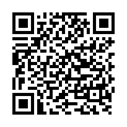 https://play.google.com/store/apps/details?id=jp.go.mhlw.covid19radar登録の有無を当日会場にて確認します。事前のインストールをお願いします。詳細はオンデマンド説明会を参照頂き、不明点はオンライン質問会・メールでお問い合わせください。9:00～9:15　　受付（県立幕張総合高等学校）9:30～9:45　　開会行事・事前説明10:00～12:00　トライアウト開始体力テスト・クライミング体験13:00～15:00　面談（本人と保護者）面談終了後、各自解散